Рекомендации:«Как и за что давать ребёнку деньги?»Считается, что любовь к деньгам — корень всех бед. То же можно сказать и про отсутствие денег.                                                                                                                                                             Батлер С.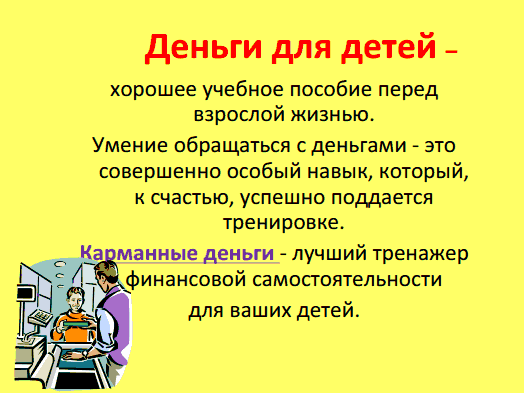 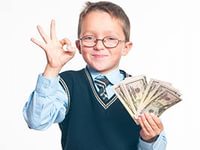 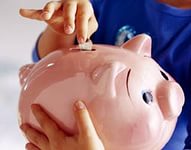 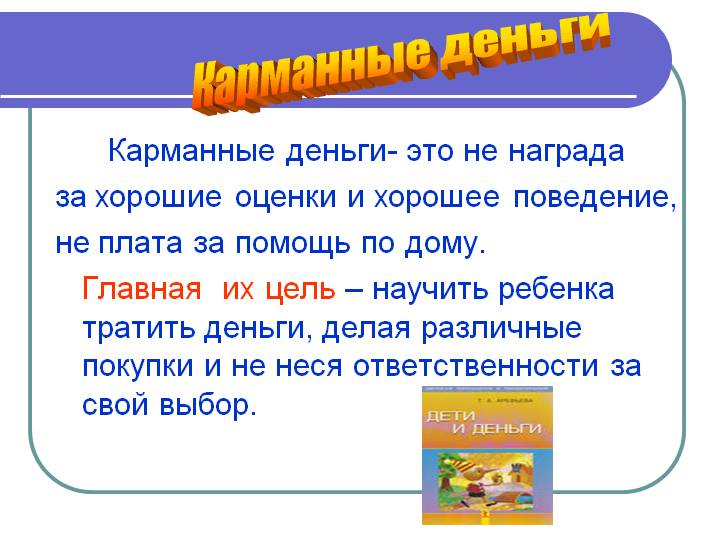 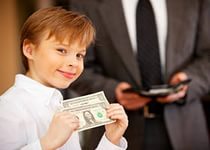 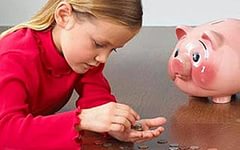 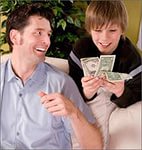 * Ярко выраженная потребность вашего любимого Чада иметь собственные деньги – это похвальное стремление стать взрослее и казаться более самостоятельным.* Отказываясь  что – либо купить ребёнку, лучше не объяснять это отсутствием денег, особенно если он прекрасно видел у вас в кошельке крупные купюры. Объясните, что на сегодняшний день у вас все покупки запланированы и на желаемую им  вещь денег не предусмотрено. Учите ребёнка планировать траты. Например, собираетесь гулять -  обсудите с ним, сколько денег и на что вы их потратите.*Никогда явно не контролируйте ребёнка и не навязывайте ему своего мнения по поводу траты сэкономленных или накопленных денег.*Если вы предложили ребёнку накопить денег, то давайте возможность ему пополнять копилку. Пусть он, например, оставит себе сдачу после похода в магазин. Иначе для пополнения своих средств, он может найти другой источник, не всегда законный.*Если ребёнок, копивший деньги на определённую вещь, вдруг передумал её покупать и решил потратить деньги на что – то другое, не следует ему препятствовать. Но он должен понимать, что вы ему этой вещи тоже не купите.*С ребенком, взявшим деньги без спросу, следует  серьезно поговорить. Ни в коем случае не следует называть этот поступок воровством или угрожать  ему тюрьмой. Скажите ему: «Мы привыкли тебе  доверять, и нас очень огорчает то, что ты не  спросил у нас, прежде чем взять эти деньги. А вдруг они были отложены на что- то важное,  например, на твою новую куртку, и нам не хватает  именно той суммы, которую ты взял?».* В семьях с высоким уровнем доверия обычно:         -  не бывает домашних краж или они случаются крайне редко;        -   дети сами рассказывают, на что они потратили или собираются тратить деньги;        -  дети открыто высказываются о своих потребностях в деньгах;        -  дети не склонны скрывать свои дополнительные источники дохода.